GUIA 2Asignatura: Ciencias Naturales        Curso: Quinto          Semana: 2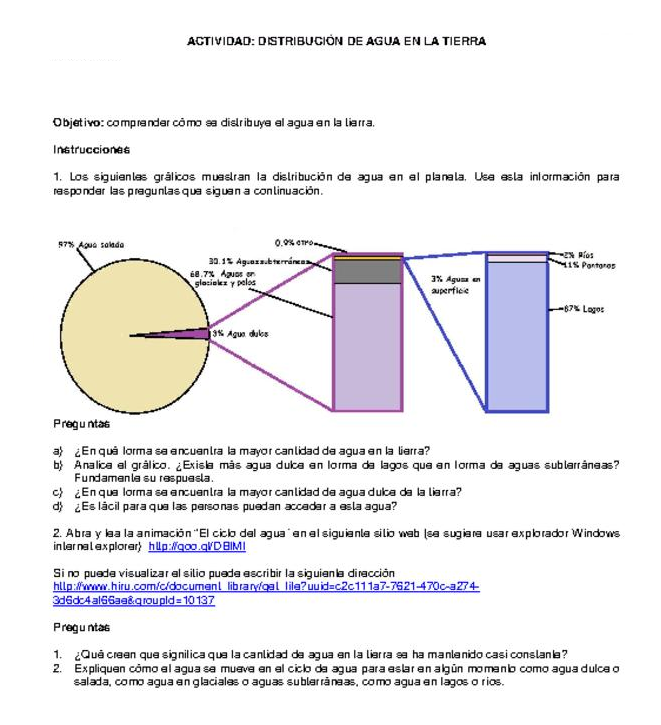 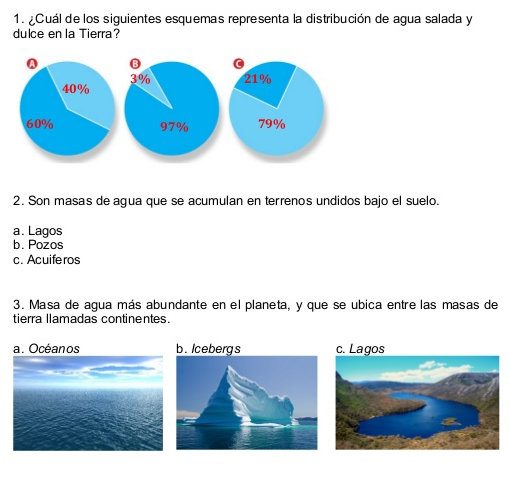 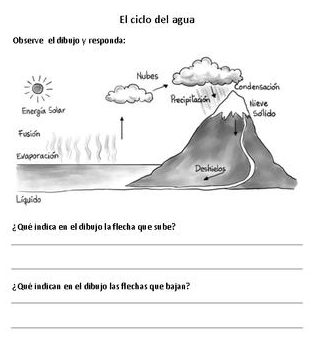 